MODÜL : Fiziksel Büyüklüklerin Ölçülmesi, El ve Güç Aletleri	     					SORULAR  1 inç ………………………………….. cm	2.1000 desimetre kaç metre eder?a)1		b)10		c)20		d)100		e)10003. i)Desimetre		ii)Dekametre 		iii)Milimetre		iv)HektometreYukardakilerden hangisi veya hangileri metrenin ast katlarıdır?	a)i –iv		b)i		c)ii-iii		d)i-iii		e)i-iv4.Aşağıdakilerden hangisi ile motorun devir sayısı ölçülmez?	a)Takajenaratör	b)Desibelmetre	c)Lüksmetre	d)Turmetre	e)Devirmetre5.Bir kenarı 5m olan karenin alanı kaç metredir)	a)36m		b)50m		c)150m		d)25m		e)20m6.Sıcaklığı ölçen alet aşağıdakilerden hangisidir. a)Termometre	b)Desibelmetre	c)Lüksmetre	d)Turmetre	e)Devirmetre 7.Kumpas neyi ölçer?	a)Açı		b)Zaman	c)Sıcaklık	d)Basınç	e)Çap8.Aşağıdakilerden hangisi en hassas ölçme yapar?	a)Termometre	b)Desibelmetre	c)Lüksmetre	d)Mikrometre	e)Devirmetre9.Aşağıdaki  el ve güç aletlerinin isimlerini verilen boşluklara yazınız.(20p)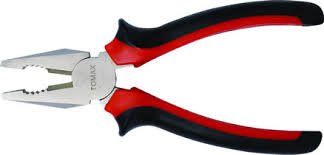 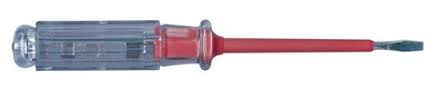           a)……………………………..                                          b) ………………………………….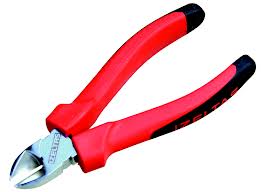 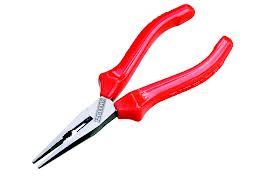       c)…………………………………..                                        d) …………………………………Not: 1-8 sorular 10 puan 9. Soru 20 puan değerindedir.Başarılar 								Tekin ÖZCAN									  Ali KÜTÜK1-2,54cm2-b3-d4-c5-d6-a7-e8-d9- a)Pense	b)Kontrol Kalemi	c)Yankeski	d)Kargaburun